АМАНАКСКИЕ                                             Распространяется    бесплатноВЕСТИ 30 ноября  2022г                                                                                                                                                              № 59(564) ОФИЦИАЛЬНОИнформационный вестник Собрания представителей сельского поселения Старый Аманак муниципального района Похвистневский Самарской областиГрафик приёма граждан руководящим составом МО МВД России «Похвистневский» на ДЕКАБРЬ 2022 годаТелефон для записи на приём (846) 2-58-47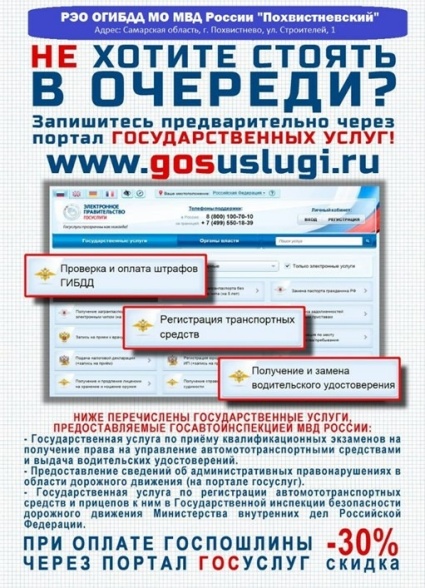 ДолжностьФамилия, имя, отчествоДата, день неделиВремя1234Начальник отделаАлекянЮраРутикович51-йпонедельник14.00 - 17.00Заместитель начальника отдела МВД России – начальник полицииАкулинин Дмитрий Евгеньевич132-йвторник14.00 - 17.00Заместитель начальника отделаДенисовДенис Анатольевич224-йчетверг14.00 - 17.00Заместитель начальника – начальник следственного отделаГусева Анастасия Викторовна213-ясреда14.00 - 17.00Заместитель начальника отдела МВД России (по вопросам с личным составом) – начальник отделения (отделение по работе с личным составом)Сорокина Наталья Петровна30последняя пятница14.00 - 17.00УЧРЕДИТЕЛИ: Администрация сельского поселения Старый Аманак муниципального района Похвистневский Самарской области и Собрание представителей сельского поселения Старый Аманак муниципального района Похвистневский Самарской областиИЗДАТЕЛЬ: Администрация сельского поселения Старый Аманак муниципального района Похвистневский Самарской областиАдрес: Самарская область, Похвистневский          Газета составлена и отпечатана                                                                район, село Старый Аманак, ул. Центральная       в администрации сельского поселения                                                        37 а, тел. 8(846-56) 44-5-73                                             Старый Аманак Похвистневский район                                                      Редактор                                                                                               Самарская область. Тираж 100 экз                                                      Н.А.Саушкина